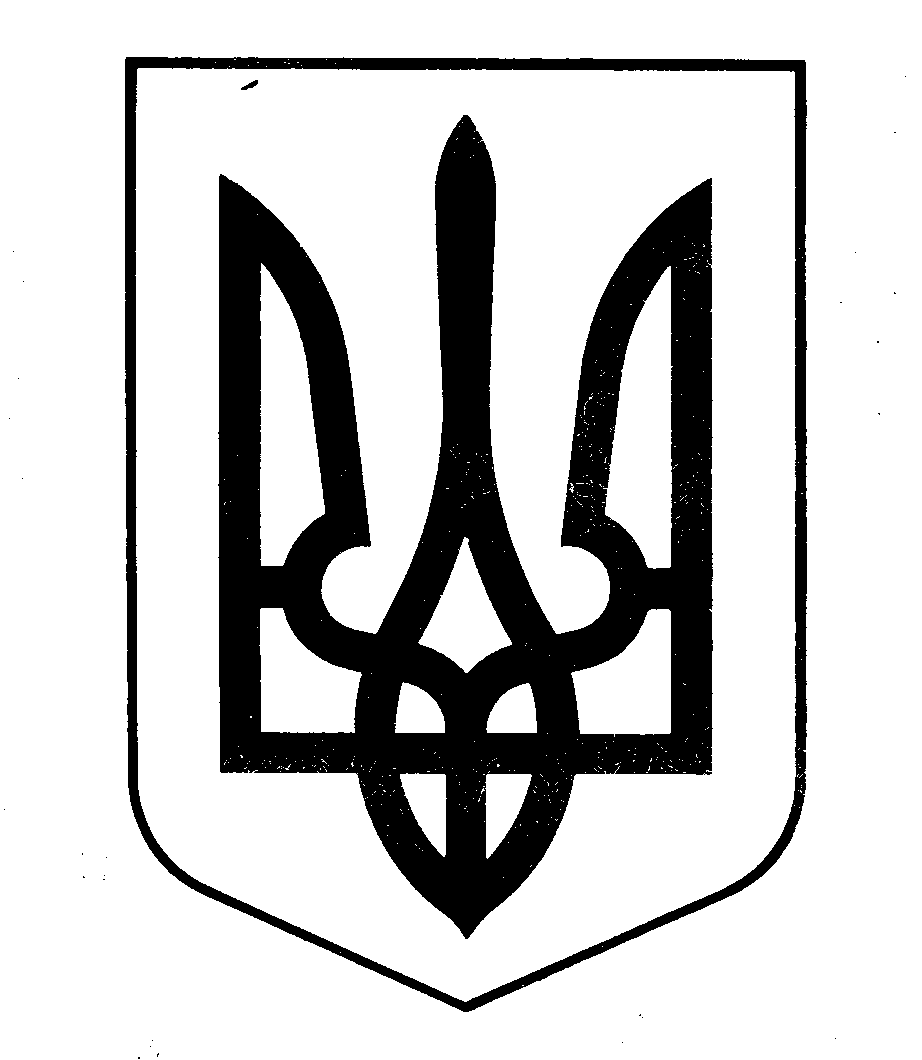 МІНІСТЕРСТВО ФІНАНСІВ УКРАЇНИНАКАЗвід 27.12.2023                                 Київ                                           № 725Про внесення змін до наказу Міністерства фінансів України  від 07 грудня 2023 року № 673 Відповідно до абзацу одинадцятого пункту 13 Положення про державну реєстрацію нормативно-правових актів міністерств, інших органів виконавчої влади, затвердженого постановою Кабінету Міністрів України від 28 грудня  1992 року № 731, НАКАЗУЮ:1. Унести до Змін до Порядку складання Звіту про контрольовані операції, затвердженого наказом Міністерства фінансів України від 18 січня 2016 року       № 8, зареєстрованого в Міністерстві юстиції України 04 лютого 2016 року 
за № 187/28317 (у редакції наказу Міністерства фінансів України від 31 грудня  2020 року № 841), затверджених наказом Міністерства фінансів України 
від 07 грудня 2023 року № 673, зареєстрованих у Міністерстві юстиції України              21 грудня 2023 року за № 2223/41279, такі зміни:1) у пункті 2: підпункт 3 доповнити після цифри «4» словом «новим»;в абзаці другому підпункту 4 слово “«У” замінити цифрою і словом 
“ «5. У”;2) в абзаці другому підпункту 1 пункту 4 слово «операції;» замінити словом «операції»; 3) в абзаці третьому пункту 5 цифру «5)» замінити цифрою «2)».2. Посередині верхнього поля сторінки 2 інформації до додатка до форми Звіту про контрольовані операції, затвердженої наказом Міністерства фінансів України від 18 січня 2016 року № 8, зареєстрованим у Міністерстві юстиції України 04 лютого 2016 року за № 187/28317 (у редакції наказу Міністерства фінансів України від 07 грудня 2023 року № 673), проставити цифру «2». 3. Департаменту міжнародного оподаткування Міністерства фінансів України в установленому порядку забезпечити:подання цього наказу на державну реєстрацію до Міністерства юстиції України;оприлюднення цього наказу. 4. Цей наказ набирає чинності з дня його офіційного опублікування.5. Контроль за виконанням цього наказу покласти на заступника Міністра фінансів України Воробей С. І. та Голову Державної податкової служби України. Міністр                                                                                      Сергій МАРЧЕНКО